Šiaulių r. Voveriškių mokykla„ŠOK Į TĖVŲ KLUMPES“Šiandien 5-6 klasių mokiniai dalyvavo akcijoje "Šok į tėvų klumpes", ir šoko ne į bet kokias, o politikų klumpes. Jie dalyvavo Šiaulių rajono tarybos posėdyje. Darbotvarkėje jauniesiems politikams buvo pateikti spręsti tikrai svarbūs 4 klausimai, pavyzdžiui, dėl mokslo metų prailginimo iki liepos 18 d. , maitinimo, pareigų ir teisių, popamokinės veiklos. Mokiniai dar pasiūlė įtraukti į darbotvarkę klausimą apie aplinkosaugos veiklos stiprinimą rajone. Posėdžiui pirmininkavo Šiaulių rajono vicemeras Česlovas Greičius. Pasirodo, būti politiku nėra lengva- reikia daug kuo domėtis, mokėti argumentuoti savo nuomonę, išdrįsti ją pasakyti. Dėkojame Šiaulių rajono savivaldybės administracijai ir Ingrida Volosova.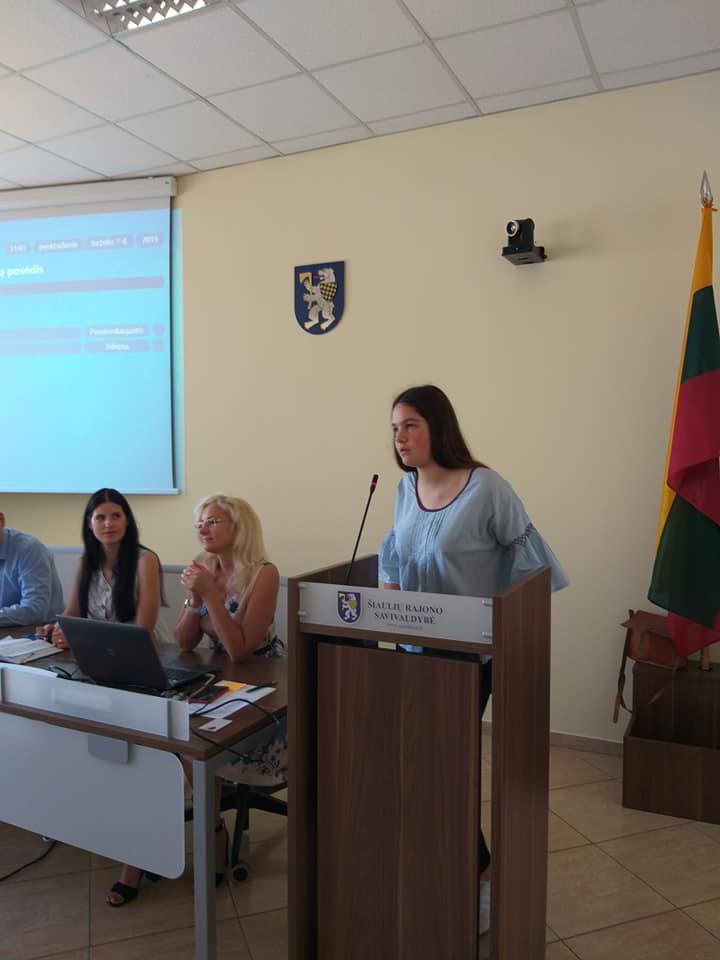 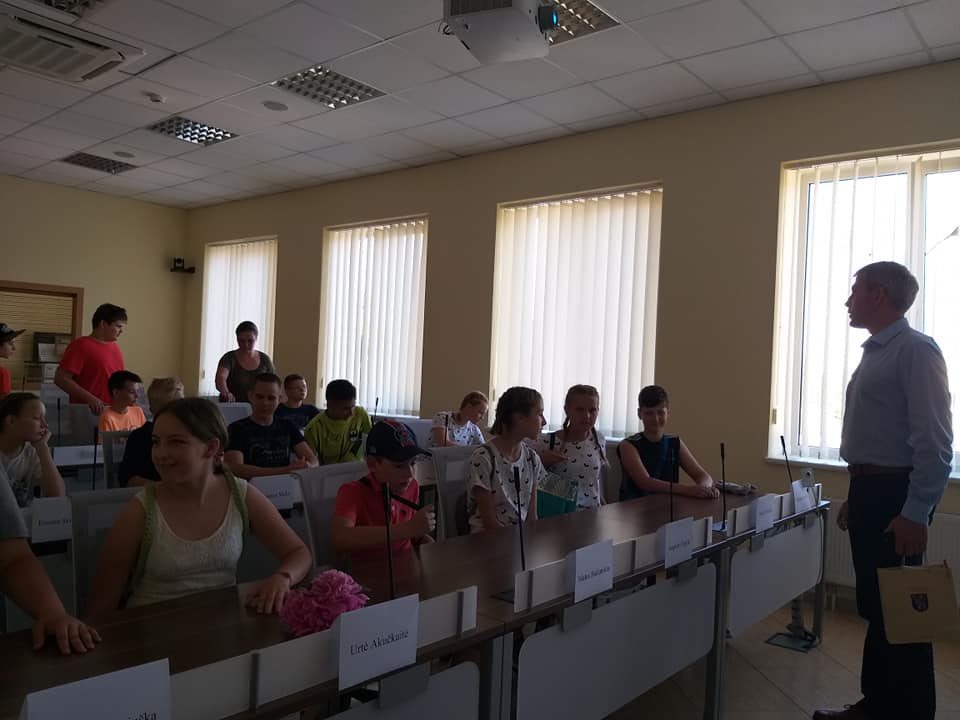 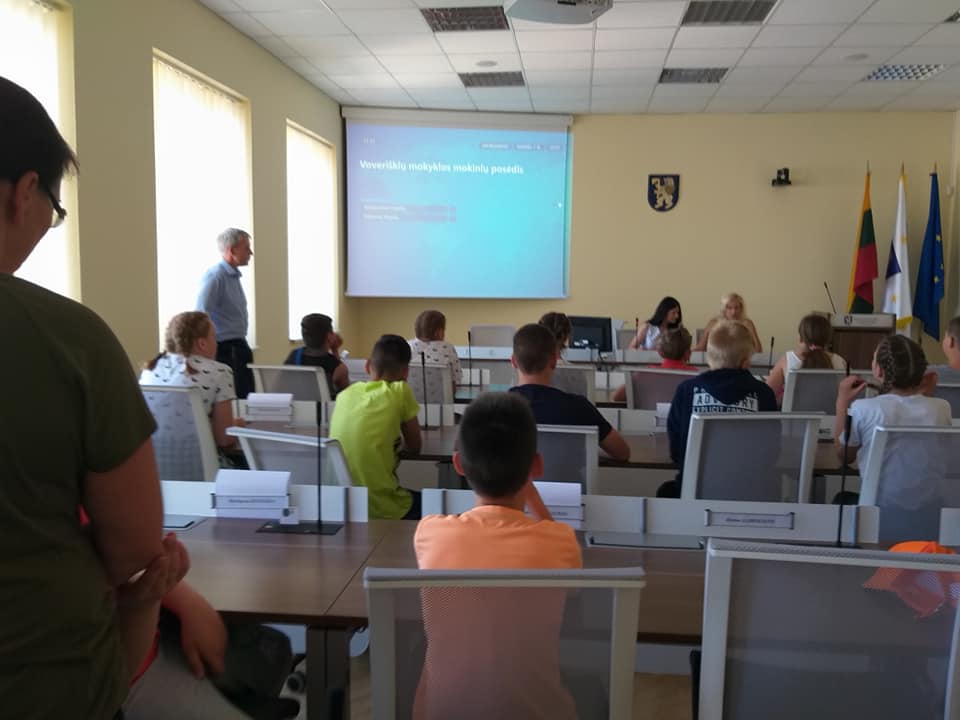 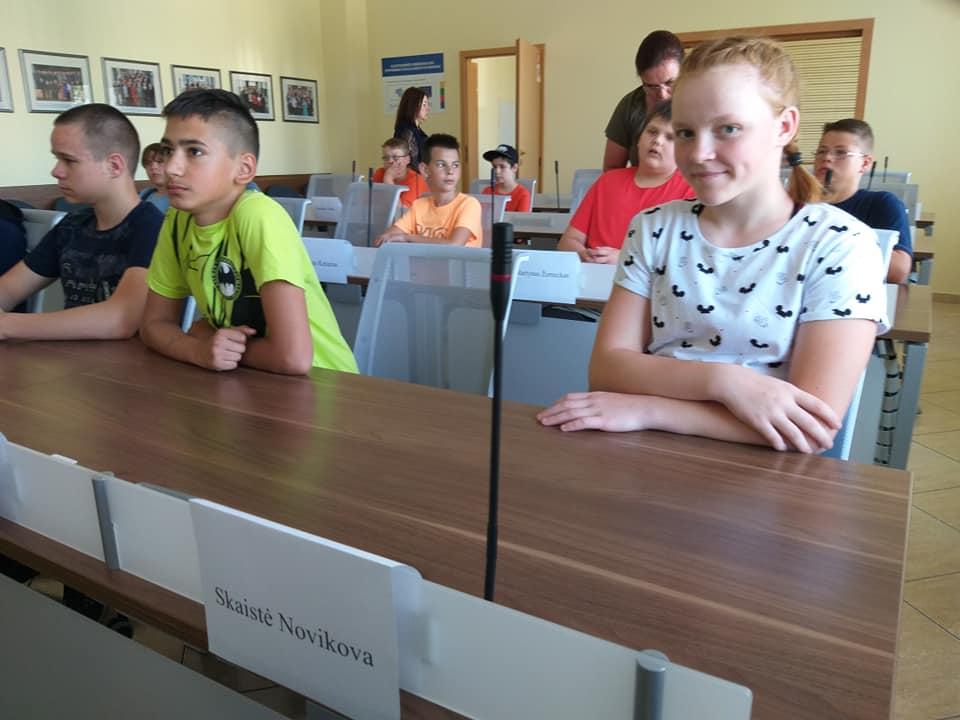 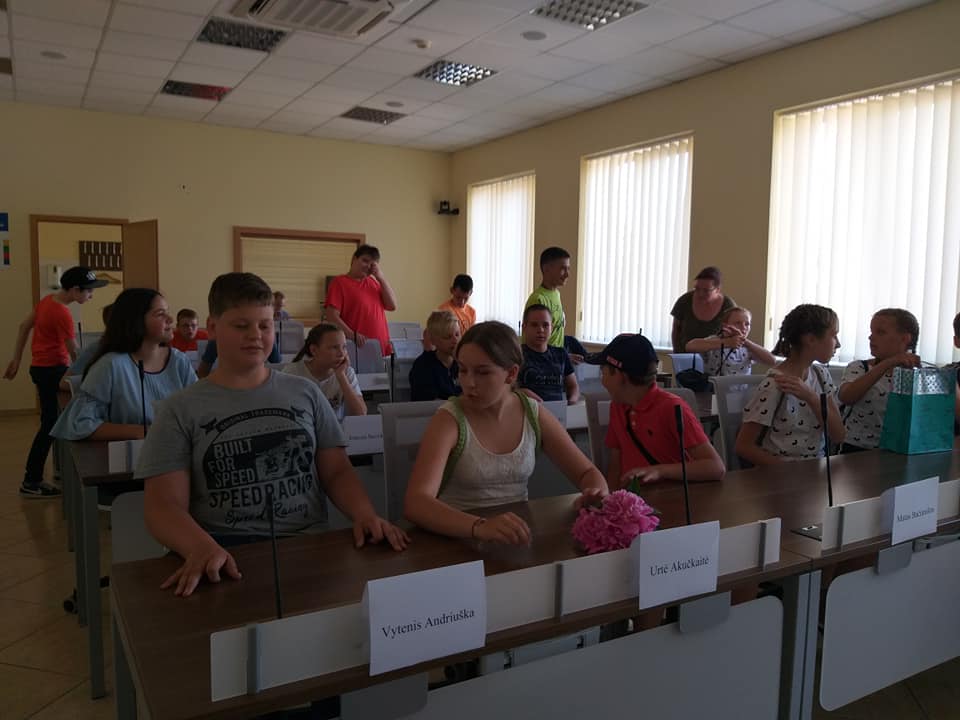 